Publicado en Madrid el 17/03/2020 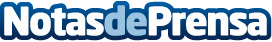 7 de cada 10 empresas TIC preveían crear empleo en primavera antes del COVID-19, según VASS y CEPREDEAunque los efectos de la crisis del coronavirus aún son difíciles de cuantificar en el sector TIC, los datos de cierre del ejercicio 2019 confirman que las empresas de servicios digitales son fundamentales para la economía nacional, con un incremento interanual de actividad y empleo del +4,3%Datos de contacto:Redacción914115868Nota de prensa publicada en: https://www.notasdeprensa.es/7-de-cada-10-empresas-tic-preveian-crear Categorias: Finanzas E-Commerce Ciberseguridad Recursos humanos http://www.notasdeprensa.es